10.1.1.3 Lesson 3Vokabeln: Füll die Lücken aus und benutz die Wörter da unten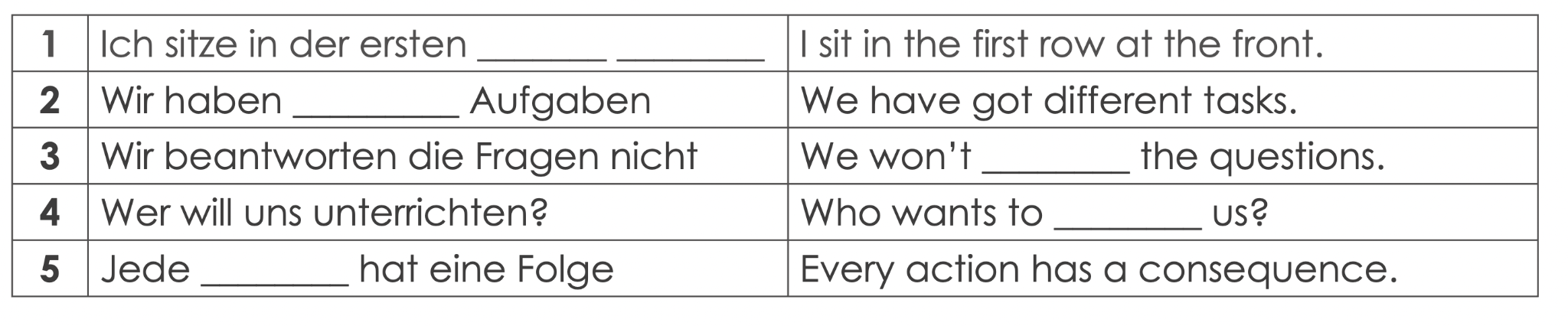 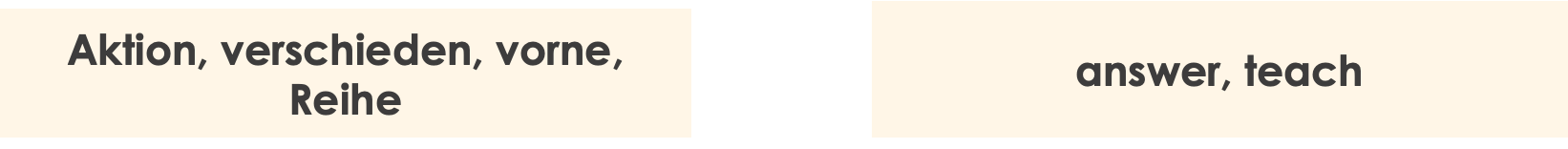 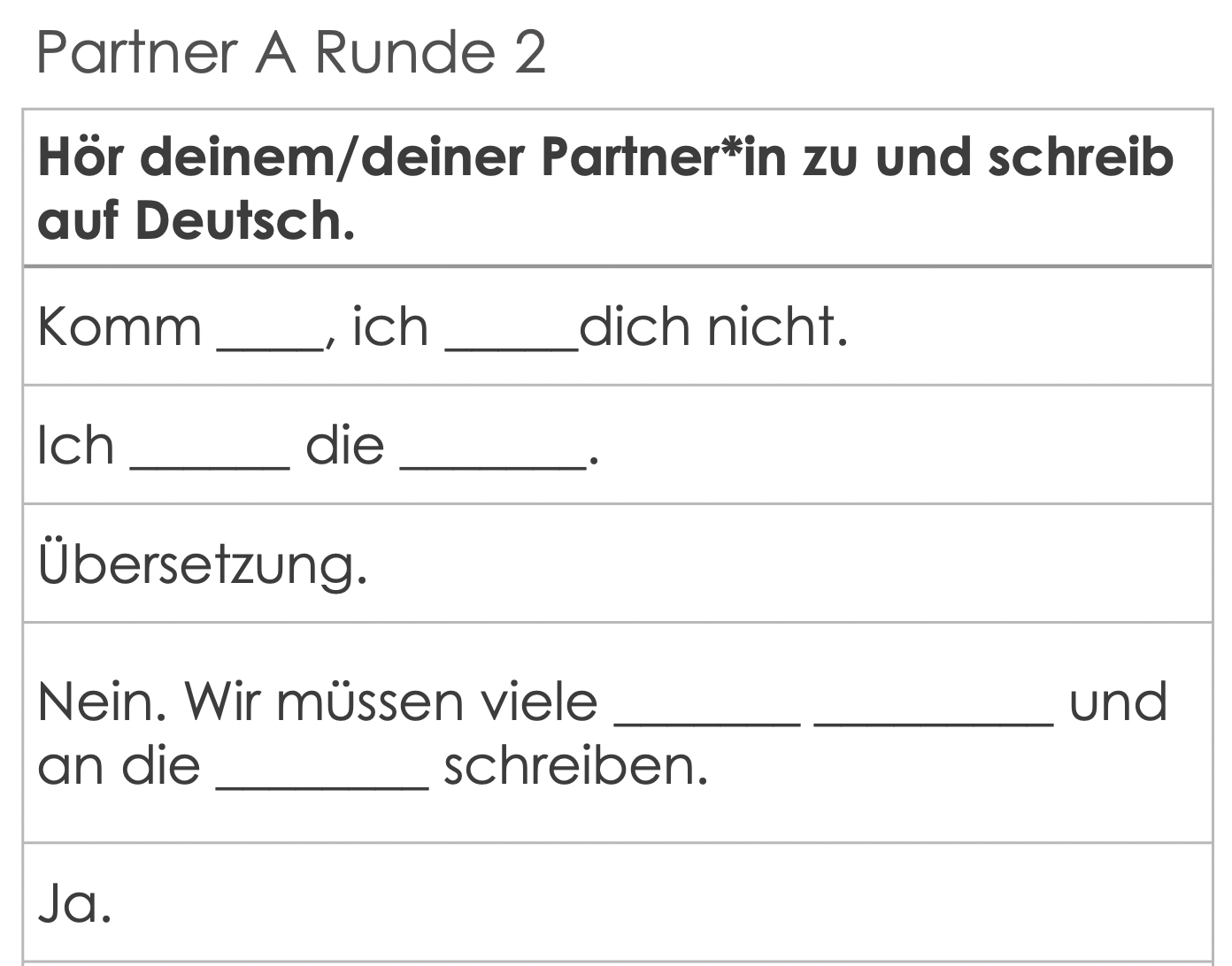 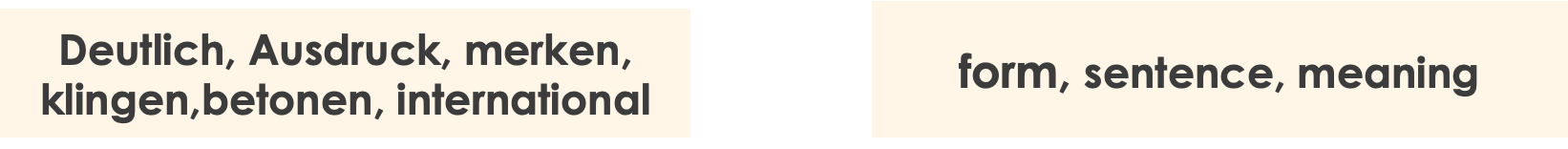 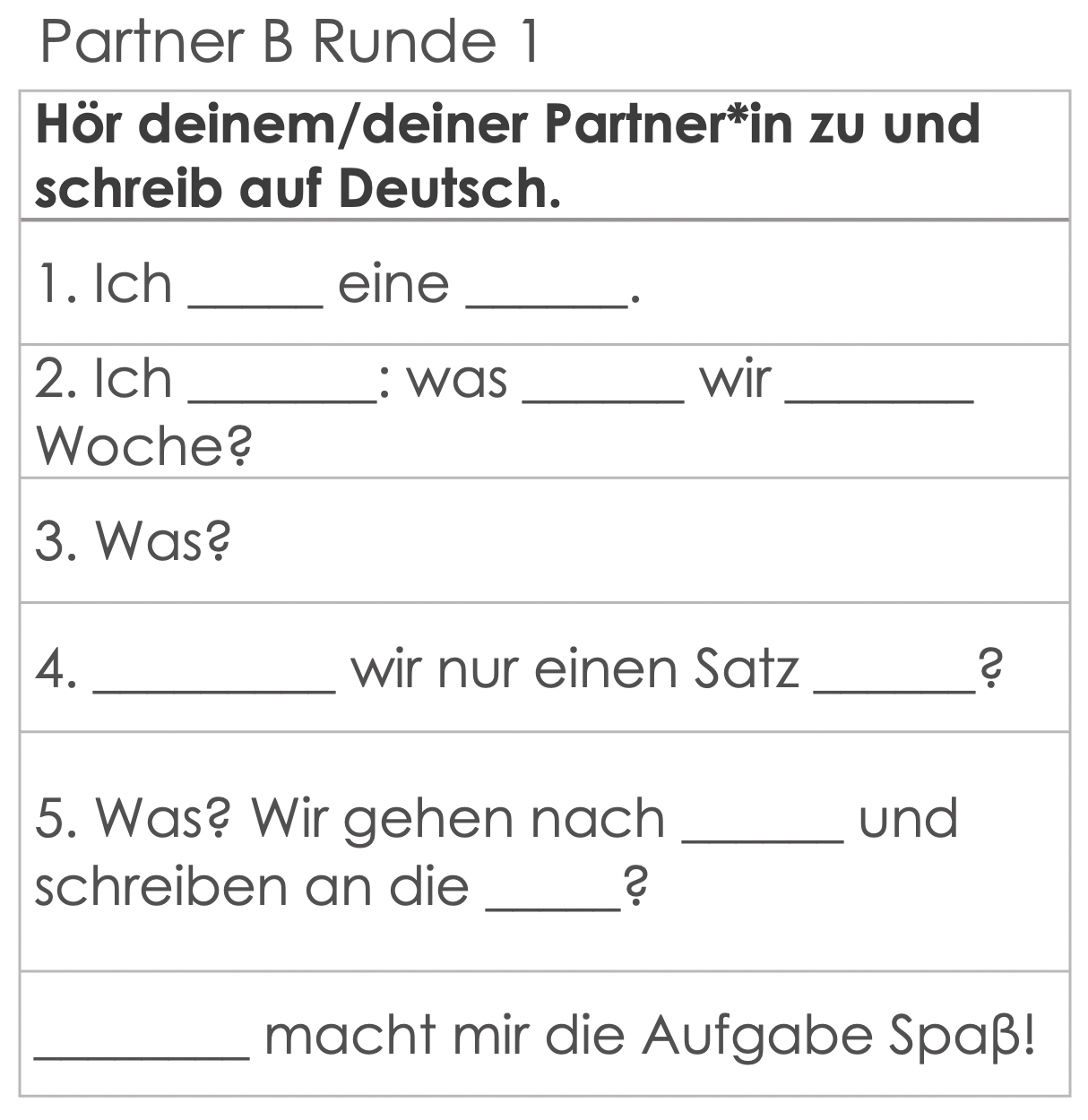 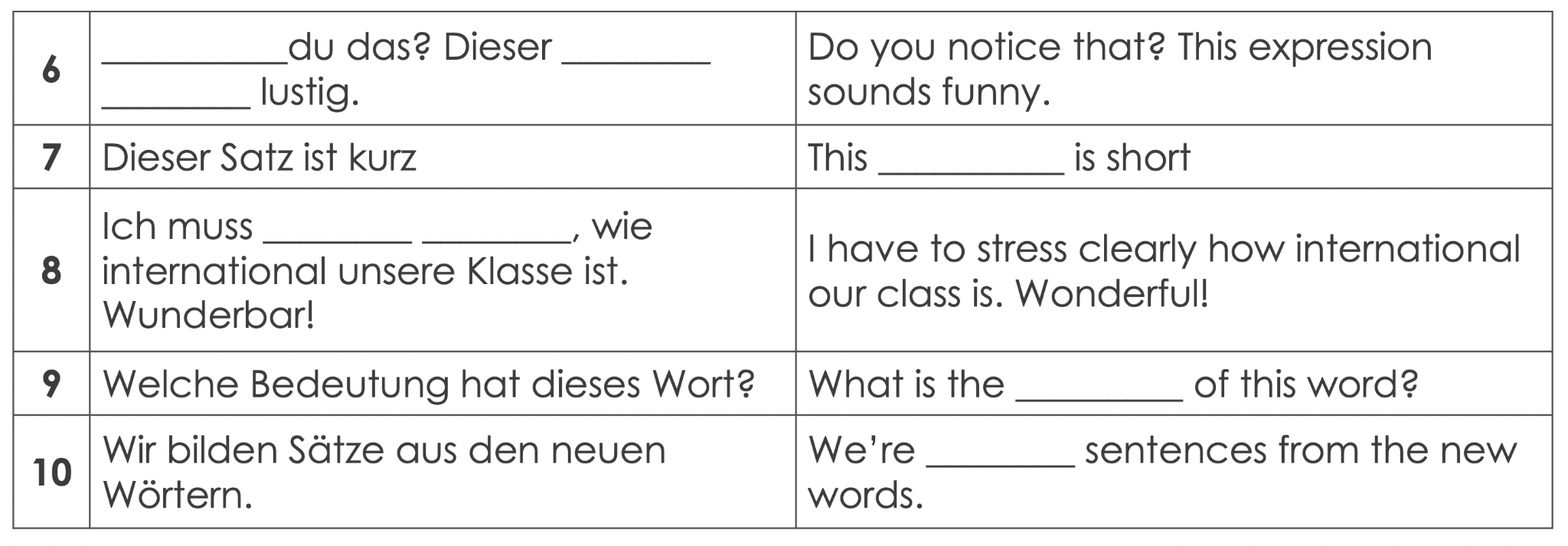 